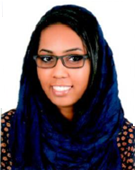         RazanRazan.375265@2freemail.com         Summary7 years’ experience in acquiring advanced level of understanding in pharmaceutical application beside the theoretical knowledge in a work place which contributedin developing my soft skill knowledge in the work place and at the same time enhanced my personal self development and deliver the human and professional ethical message. Believe SUCCESS IS NO ACCIDENT its hard work, perseverance, learning, studying, sacrifice and most of all LOVE of what you are doing and have welling to achieve Goals.        Professional certificates: Health Authority Abu-Dhabi (HAAD) license certificate- GP16393Customer Service Training programme-Leading Edge Consultancy-February 2016Compounding Sterile Preparation ASHP’s Guide to Chapter <797> Online Course- May-2016 Diploma in TPN & IV Compounding Techniques – Notting Hill College-Jun 2017BLS July 2017        Professional experience Novavita Specialised Paediatric Hospital as In-Patient Pharmacist from Jan 2016 and Present – Abu Dhabi      Duties and responsibilities:Was one of the team who put the Foundation Stone in the In-Patient pharmacyworked on creating all the policies and the work flow in the In-Patient pharmacyworked on getting HAAD approval for our IV Room setting  Worked along with the Specialized doctors to set up the Medication’s Inventory for the hospitalDoing Grand Rounds with the doctors checking the doses prescribed, discuss their side effects and the compatibility with other medications Checking the inpatient files, counter sign in the drug administration chart after the administration of medicines by the nurses.Dispense medicines to crash carts of other departments depending upon their requirements.Maintain the proper issue and giving indent medicines to other departmentsPrepare the IV Medication and mix them and dispense them to the unit with proper Label  Daily cross check of computer drug issues for correctness and follow up any errors.Responsible of receiving the medications and Interning them in the system   Responsible of opening the accounts with the medical Supplier companies.Working with the finance department to finalize the payment terms for the suppliers Was the in charge for the Consumable Store, worked with the procurement department to purchase the Consumable for the hospital.Central Ahalia Pharmacy as Out-Patient Pharmacist from October 2011 till September 2015 – Abu-Dhabi.  Duties and responsibilities:Accurately dispensing drugs to patients according to a doctor’s prescription.Checking prescriptions for errors & making sure they are appropriate for patients.Dealing with different Insurance Companies and Take the approval for the patient’s medication.Measuring, packaging, labeling and recording medications issued to patients.Instructing patients on how to use medications, possible side effects and storage.Contacting and working closely with other healthcare professionals.Answering questions from patients and staff about medicines.Ensuring the accuracy of all prescriptions, products and services supplied.Managing and resolving complaints.Talking to regular patients to see how their treatment is going.Able to trains and supervise Pharmacy Assistants.Communicating with customers sympathetically and supportively.Giving private consultations when required.Maintaining pharmaceutical stock, creating inventories and ordering more drugs.        Conference and Exposition AttendedPeadiatric Early Warning Score (PEWS) Workshop-May 2017Second Intravenous and Parenteral Nutrition (IVPN) Symposium-November 2016The art of Managing Diabetes- June 2016DUPHAT Conference, Dubai – UAE, March 2015DUPHAT Conference, Dubai – UAE, March 2014DUPHAT Conference, Dubai – UAE, March 2013AKMG Emirates Abu Dhabi Chapter Medical CME ,2013CLINICAL EMERGENCIES IN MEDICAL PRACTICE” 31st May 2013Pharmacist Academy Symposium 20th September 2013AKMG Emirates Abu Dhabi Chapter Dental CME DUPHAT Conference, Dubai – UAE, March 2012The Pharmacist’s Role in Preventing Cardiovascular Medicines Drug Interaction Conference 25th April 2012The Role of Pharmacist in Safe Use of Medicine Conference 27 June 201225th Scientific conference of Arab Pharmacists Union, Khartoum- Sudan, 2005        KEY SKILLS AND COMPETENCIESPharmaceutical CompoundingInventory ControlMedication Dispensing Patient education & counselling Customer RelationVendor RelationsMedication Safety       EDUCATIONICANAL BACKGROUNDRuwaise Secondary Girl School. Ruwaise – UAE, 2003Khartoum University, Khartoum – Sudan   BS.C in Pharmacy, 2010Reference will be upon request 